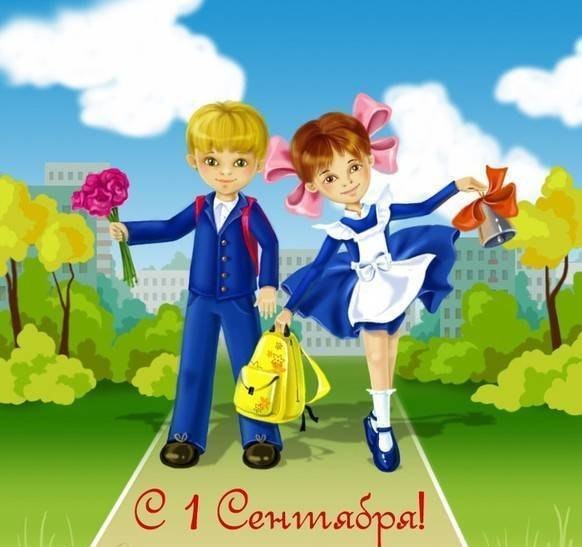 Консультация для родителейподготовила: социальный педагог Н.Т. БурдаеваУважаемые родители,  ни для кого не секрет, что поступление в школу является ответственным шагом в жизни ребенка. С первых чисел сентября многое для него изменится: появятся новые права и обязанности, новые наставники, новые друзья, на замену детсадовским игрушкам придут учебники и тетрадки. С чего же стоит начать подготовку ребенка к школе? В первую очередь – с  психологической подготовки. 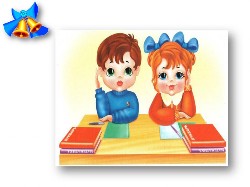 Важно сформировать стремление стать школьником, выполнять правила поведения, сформировать «внутреннюю позицию школьника». А для этого начните со следующего: расскажите, что значит быть школьником, и какие обязанности появятся в школе на доступных примерах покажите важность уроков, оценок, школьного распорядка воспитывайте интерес к содержанию занятий, к получению новых знаний воспитывайте произвольность, управляемость поведения никогда не говорите о том, что в школе неинтересно, что это напрасная трата времени и сил, воздержитесь от критических замечаний в адрес будущих наставников не пугайте ребенка школой по возможности познакомьте ребенка с будущими одноклассниками. Важным багажом для будущего первоклассника будет умение учиться. Качества, необходимые для успешного обучения: 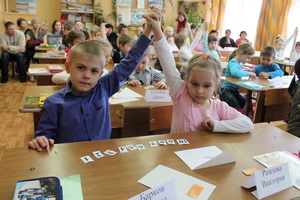 внимание, способность с длительному сосредоточению хорошая память сообразительность любознательность развитое воображение начальные навыки письма, счета, чтения физическая ловкость волевые качества (способность выполнять не только привлекательную работу) организованность, аккуратность дружелюбие, умение общаться с другими детьми и со взрослыми. 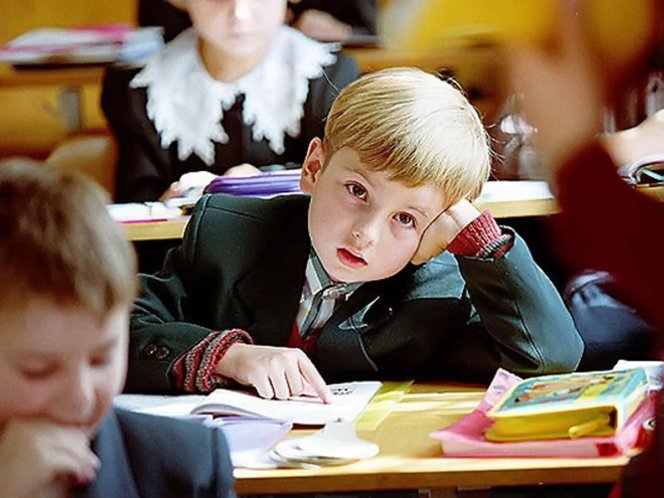 Рекомендуемая литература: «Уроки для родителей: Как подготовить ребенка к школе: Пособие для родителей, воспитателей и учителей» // Андриевская З.Н. «Скоро в школу. Что нужно знать родителям» // Дробинская А.О. «Первоклассник на пороге школы. Советы родителям, советы учителям» // Патрушина Т.А., Филякина Л.К. «Психологическая готовность к школе» // Гуткина Н.И. «Подготовка детей к школе. Развивающие игры и упражнения» // Степанова О.А.Ребенок, который умеет учиться: понимает, что он не все может, не все умеет, поэтому при необходимости способен обратиться за помощью умеет отличить новую задачу от старой и задумывается над тем, как ее решить, а не спешит с первым попавшимся ответом может не просто сказать взрослому о своем незнании, неумении или непонимании, но и сформулировать причины своих затруднений.